ADRAN ABeth yw'r gwahaniaeth, os oes unrhyw wahaniaeth, rhwng hanes a threftadaeth?A oes modd i haneswyr fod yn hollol wrthrychol yn eu hymchwil? Ym mha ffyrdd y gall haneswyr ddefnyddio hanesion llafar i ysgrifennu am ddigwyddiadau'r gorffennol?Sut y gall haneswyr esbonio rhagfarn yn eu ffynonellau gwreiddiol? I ba raddau y mae hanes yn cael ei ysgrifennu gan y buddugwyr? A yw unigolion erioed wedi newid cwrs hanes mewn gwirionedd?ADRAN BY Cyfnod Cynnar a'r Oesoedd CanolEsboniwch y llwyddiant a gafodd Alfred yn erbyn y Llychlynwyr.I ba raddau yr oedd 1066 yn drobwynt yn hanes Prydain?Beth oedd y prif ffactorau a arweiniodd at lofnodi'r Magna Carta?Pam yr ystyriwyd bod Edward III yn frenin mor llwyddiannus ar ddiwedd yr oesoedd canol?Pa mor 'Ewropeaidd' oedd Prydain yn yr oesoedd canol?Pam y trodd yr uchelwyr yn erbyn y Brenin Ioan (John)?Trafodwch achosion Gwrthryfel y Werin yn 1381?Beth oedd y rhesymau am y gwrthryfeloedd yng Nghymru ar ôl Concwest Edward?*I ba raddau yr unwyd Cymru gan Owain Glyndŵr yn ystod ei wrthryfel?*Rhowch fraslun o gryfderau a gwendidau un brenin neu frenhines yn yr oesoedd canol. Ymhle ddylai haneswyr osod y ffin rhwng cyfnod yr oesoedd canol a'r cyfnod modern cynnar? Y Cyfnod Modern CynnarAr ba adeg o'i deyrnasiad y gallai Harri'r VII fod wedi teimlo'n ddiogel ar yr orsedd?A oedd Thomas Cromwell yn gyfrifol am gynllunio newid sylweddol yn ystod teyrnasiad Harri'r VIII?A fyddech chi'n cytuno mai er lles y Tuduriaid yn unig y cafodd y 'Deddfau Uno' eu pasio ac nid er lles pobl Cymru?*Pam roedd cynllunio priodas brenhines yn ystod ei theyrnasiad, fel Elisabeth I, yn llawn anawsterau?I ba raddau y bu cyfieithu'r Beibl i'r Gymraeg yn gyfrifol am gadw'r iaith yn fyw?*A oedd rhyfel cartref yn ganlyniad anorfod i gyfnod Siarl I o lywodraethu personol?Pam yr oedd cyfnod y Gymanwlad mor arbennig o amhoblogaidd yng Nghymru?*I ba raddau roedd y 'Chwyldro Gogoneddus' yn chwyldro hyd yn oed?Pam y denwyd pobl i fudo i'r cymunedau diwydiannol newydd yng Nghymru?*Y Cyfnod ModernI ba raddau roedd y chwyldro diwydiannol yn drobwynt yn hanes y cyfnod modern?Ai llwyddiant neu fethiant oedd Deddf Ddiwygio 1832 i'w chefnogwyr?Pa mor llwyddiannus fel mudiad gwleidyddol fu Siartiaeth?Beth oedd achosion terfysgoedd Rebeca (1839-44)?*A fyddech chi'n cytuno mai bwriad y mudiad iechyd cyhoeddus oedd sicrhau sefydlogrwydd gwleidyddol?A oedd dull milwriaethus y swffragetiaid yn niweidiol i'r ymgyrch i roi pleidlais i fenywod?Pa mor llwyddiannus fu llywodraethau Prydain rhwng y ddau ryfel yn eu hymdrechion i leihau diweithdra?Beth oedd prif gryfderau a gwendidau Churchill fel un o arweinwyr rhyfel y Cynghreiriaid 1940-45?Pam y pleidleisiodd pobl Prydain i roi Churchill nôl mewn grym ym 1951?I ba raddau yr oedd consensws yn nodwedd o wleidyddiaeth Prydain rhwng 1945 a 1979?Beth fu effaith y chwyldro yn India ym 1857 ar fframwaith gweinyddol yr Ymerodraeth Brydeinig?Esboniwch y newid ym mholisi Prydain tuag at Kenya ym 1960 o dan Macmillan.Sut y cafodd llywodraeth Brydeinig ei gwrthwynebu gan bobl yn y trefedigaethau? Wrth ateb cyfeiriwch at un astudiaeth achos.Esboniwch apêl Plaid Geidwadol Disraeli.Sut mae esbonio twf Llafur ar ddiwedd y bedwaredd ganrif ar bymtheg a dechrau'r ugeinfed ganrif?Beth oedd 'Thatcheriaeth'?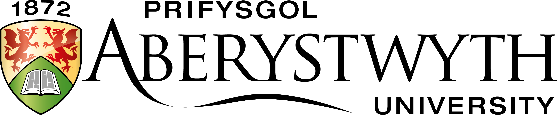 Arholiad MynediadMai 2021HANES - YNYSOEDD PRYDAINAmser: 1.5 awr (90 munud)Atebwch UN cwestiwn o Adran A ac UN cwestiwn o Adran BMae seren * yn nodi cwestiwn ar Hanes Cymru.HANES - YNYSOEDD PRYDAINAmser: 1.5 awr (90 munud)Atebwch UN cwestiwn o Adran A ac UN cwestiwn o Adran BMae seren * yn nodi cwestiwn ar Hanes Cymru.